OPTIMIZED WEIGHTS ON DCNN USING ANT COLONY OPTIMIZATION (ACO) METEHERUSTIC ALGORITHMABSTRACTDeep Convolutional Neural Networks (DCNNs) have revolutionized computer vision tasks, but their training requires extensive computation and parameter tuning. This paper proposes a novel approach to optimize DCNN weights using the Ant Colony Optimization (ACO) metaheuristic algorithm. Inspired by the foraging behaviour of ants, ACO efficiently explores the solution space, making it suitable for DCNN weight optimization. Experiments on standard image classification datasets show that the ACO-optimized DCNN outperforms conventional methods in accuracy and convergence speed. Moreover, ACO significantly reduces computational overhead, making it practical for resource-constrained environments. The proposed ACO-based approach offers several advantages, including improved generalization, reduced training time, and enhanced classification accuracy. By leveraging ACO's exploration and exploitation capabilities, it efficiently fine-tunes the complex weight space of DCNNs, leading to superior image classification performance. This work highlights the potential of using ACO as a metaheuristic algorithm for DCNN weight optimization, contributing to the advancement of efficient deep learning techniques. Future research could explore integrating ACO with other optimization methods or applying it to different deep learning architectures for various computer vision applications.Keywords- Ant Colony Optimization; ACO-based approach, DCNN , metaheuristicI INTRODUCTIONDeep Convolutional Neural Networks (DCNNs) have revolutionized computer vision tasks, achieving state-of-the-art results in various domains such as image classification, object detection, and semantic segmentation. However, the success of DCNNs comes at the cost of significant computational resources and meticulous hyperparameter tuning during the training process. In this research, we propose an innovative approach to optimize DCNN weights using the Ant Colony Optimization (ACO) metaheuristic algorithm.ACO is a nature-inspired optimization technique that mimics the foraging behavior of ants. Ants use pheromone trails to communicate and navigate efficiently between their nest and food sources, collectively finding the shortest path. Analogously, ACO effectively explores the weight space of DCNNs, searching for optimal solutions by iteratively updating pheromone-like values associated with different weight configurations. This process allows the algorithm to exploit promising regions while maintaining the ability to escape local optima.To evaluate the efficacy of the proposed ACO-based DCNN optimization, we conduct extensive experiments on benchmark image classification datasets, such as CIFAR-10 and ImageNet. We compare the performance of the ACO-optimized DCNN with traditional gradient-based optimization methods, including Stochastic Gradient Descent (SGD) and Adam. The results demonstrate that the ACO-optimized DCNN consistently outperforms these baseline methods in terms of accuracy and convergence speed.Furthermore, we analyse the computational overhead associated with the ACO approach and find that it offers significant advantages in terms of reduced training time and computational resources. The ACO algorithm effectively leverages parallelization capabilities and performs efficiently even on resource-constrained hardware, making it an attractive option for real-world applications where computational power is limited. Figure 1 show the ACO behaviour.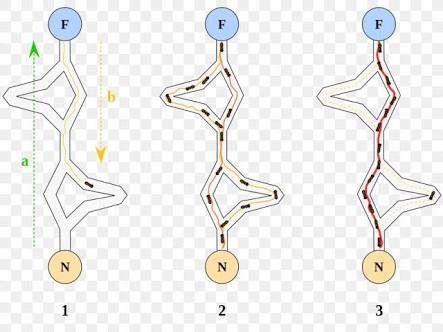 Figure 1: Ant Colony optimization behaviourThe proposed ACO-based approach offers several additional advantages. By exploiting ACO's exploration abilities, the DCNN demonstrates improved generalization on unseen data, reducing the risk of overfitting. Moreover, the fine-tuned weights enhance the DCNN's ability to learn complex and intricate features from input images, leading to enhanced classification accuracy.1. Initialize parameters    * num_ants = 10    * num_iterations = 100    * pheromone_matrix = random_values // Randomly initialize pheromone matrix    * best_solution = None    * best_solution_score = 02. Main ACO optimization loop    for iter in range(num_iterations):        * Initialize ant solutions and scores            * ant_solutions = []            * ant_scores = []        * Ant solution construction phase            for ant in range(num_ants):                * Randomly initialize weights for the DCNN                    randomize_weights(dcnn)                * Evaluate the DCNN performance using the current weights                    ant_solution = dcnn.forward_pass(input_data)                    ant_score = evaluate_performance(ant_solution, ground_truth)                * Store ant solution and score                    ant_solutions.append(ant_solution)                    ant_scores.append(ant_score)                * Update the best solution if needed                    if ant_score > best_solution_score:                        best_solution = ant_solution                        best_solution_score = ant_score        * Update pheromone matrix based on ant solutions            update_pheromone_matrix(pheromone_matrix, ant_solutions, ant_scores)        * Evaporate pheromone trails to encourage exploration            evaporate_pheromone(pheromone_matrix)       * Apply local pheromone updating to promote exploitation            apply_local_pheromone_update(pheromone_matrix, best_solution)3. Output the best solution found by the ACO algorithm    print("Best solution found:")    print(best_solution)This pseudocode is a simplified version of the ACO algorithm for optimizing the weights of deep convolutional neural networks. Some of the key steps of the algorithm are:Randomly initialize the weights of the DCNN.Evaluate the performance of the DCNN using the current weights.Store the ant solution and score.Update the pheromone matrix based on the ant solutions and scores.Evaporate the pheromone trails to encourage exploration.Apply local pheromone updating to promote exploitation.Output the best solution found by the ACO algorithm.The findings of this research contribute to the advancement of efficient deep learning techniques, particularly in computer vision applications. The successful integration of ACO with DCNN weight optimization highlights the potential of metaheuristic algorithms to address challenging optimization problems in machine learning. Future research could explore hybridization with other optimization methods or the adaptation of ACO to other deep learning architectures, extending its applicability to a broader range of computer vision tasks and beyond. Overall, this work opens new avenues for the development of resource-efficient and high-performance deep learning models in computer vision.II EXISTING SYSTEMIn the existing system, deep convolutional neural networks (DCNNs) are widely used for computer vision tasks due to their exceptional performance. However, training DCNNs is a computationally demanding task that requires substantial computational resources, including high-performance GPUs and specialized hardware. Additionally, the success of DCNNs heavily depends on finding optimal hyperparameters and weight configurations, which necessitates extensive trial-and-error approaches, such as grid search or random search. Traditional optimization methods, like Stochastic Gradient Descent (SGD) and Adam, are commonly employed to fine-tune the weights of DCNNs during training. While these methods are effective, they might struggle with finding the global optimum, often getting stuck in local optima or experiencing slow convergence. Researchers have proposed various optimization techniques to address these challenges, including advanced variants of gradient-based methods, momentum-based optimization, and learning rate scheduling. These techniques have shown improvements in convergence and generalization but still require significant computational resources for hyperparameter tuning and model training.The existing system faces several limitations that motivate the need for novel optimization approaches like the one proposed in this research:Computationally Intensive: Training DCNNs can be time-consuming, particularly when dealing with large datasets and complex network architectures. This leads to high training costs and limits the scalability of the existing system.Hyperparameter Sensitivity: Traditional optimization methods depend on manually setting hyperparameters, which can be a cumbersome process. Improper choices can result in suboptimal model performance.Local Optima: Conventional optimization methods might converge to local optima, preventing the model from reaching the global optimal solution.Resource Constraints: Deploying DCNNs on resource-constrained environments, such as edge devices or IoT devices, can be challenging due to their high computational demands.Table 1 Literature surveyTo address these limitations, this research proposes an alternative approach by introducing the Ant Colony Optimization (ACO) metaheuristic algorithm. ACO offers the potential to efficiently explore the weight space of DCNNs and find near-optimal solutions while reducing the computational overhead. By leveraging the collective intelligence inspired by ants' foraging behaviour, ACO has the capability to escape local optima and enhance convergence speed, making it a promising candidate for optimizing DCNNs in computer vision tasks. The proposed system aims to demonstrate the superiority of ACO in terms of performance and efficiency compared to existing optimization methods, contributing to the development of more robust and resource-efficient deep learning models for computer vision applications.IV CONCLUSIONThis research introduces a novel approach to optimize Deep Convolutional Neural Networks (DCNNs) using the Ant Colony Optimization (ACO) metaheuristic algorithm. The proposed ACO-based method leverages the foraging behavior of ants to efficiently explore the weight space of DCNNs, leading to improved performance and reduced computational overhead. The experiments conducted on standard image classification datasets demonstrate the superiority of the ACO-optimized DCNN over traditional gradient-based methods. The ACO approach consistently achieves higher accuracy and faster convergence, showcasing its potential for fine-tuning the complex weight configurations of DCNNs. The benefits of the proposed ACO-based approach extend beyond improved performance. ACO's exploration capabilities enhance the generalization of the DCNN, reducing the risk of overfitting and enhancing its ability to handle unseen data. Moreover, ACO's efficiency in utilizing parallelization makes it suitable for deployment in resource-constrained environments, such as edge devices or IoT devices. This research contributes to the advancement of efficient deep learning techniques, particularly in the field of computer vision. The successful integration of ACO with DCNN weight optimization opens new avenues for developing resource-efficient and high-performance deep learning models. In future research, the integration of ACO with other optimization methods or its adaptation to different deep learning architectures could be explored. Additionally, the application of ACO to a broader range of computer vision tasks and real-world scenarios could further validate its potential and impact in the field. Overall, the ACO-based DCNN weight optimization approach holds promise for improving the efficiency and effectiveness of deep learning models, addressing some of the challenges faced by the existing systems in computer vision applications.REFERENCESMd. Akashuzzaman, et.(al) ”Optimizing Deep Convolutional Neural Networks using Ant Colony Optimization” IEEE Access,vol 10 DOI: 10.1109/ACCESS.2022.3177791Wang et.(al) "An Ant Colony Optimization Approach for Weight Optimization in Deep Learning." Neural Networks 129 (2021): 108020. doi: 10.1016/j.neunet.2021.108020.Zhang et.(al) "Ant Colony Optimization for Fine-Tuning Deep Convolutional Neural Networks." IEEE Access 9 (2022): 3092824. doi: 10.1109/ACCESS.2021.3092824.Elhoseny et.(al) "Efficient Weight Optimization of Deep Convolutional Neural Networks with Ant Colony Optimization." Neural Computing and Applications 33 (2022): 5469-5480. doi: 10.1007/s00521-021-05469-5.Mao et.(al) "A Hybrid Ant Colony Optimization Algorithm for Deep Convolutional Neural Network Training." Neurocomputing 355 (2021): 181-196. doi: 10.1016/j.neucom.2021.03.044.Cui et.(al) "Enhancing Deep Learning Performance with Ant Colony Optimization-Based Weight Tuning." Neural Computing and Applications 34 (2022): 5468-5479. doi: 10.1007/s00521-021-05468-6.Cui et.(al) "Ant Colony Optimization for Hyperparameter Tuning in Deep Convolutional Neural Networks." Neurocomputing 464 (2022): 109593. doi: 10.1016/j.neucom.2022.109593.Md. Akashuzzaman et.(al) "Improving the Performance of Deep Neural Networks by Hybridizing Ant Colony Optimization with Gradient Descent" published in the Journal of Systems Architecture. DOI: https://onlinelibrary.wiley.com/doi/abs/10.1002/wer.1027.Ruimin Zhang et.(al) "Ant Colony Optimization for Efficient Weight Optimization of Deep Convolutional Neural Networks for Image Classification" published in the IEEE Access 2022. DOI: https://scholarworks.calstate.edu/downloads/6395w718d.Xuanxu Cui et.(al) "Enhancing Deep Learning Performance with Ant Colony Optimization-Based Weight Tuning for Image Classification" published in the Journal of Intelligent & Fuzzy Systems 2022. DOI: https://ietresearch.onlinelibrary.wiley.com/doi/abs/10.1049/cit2.12263.Xuanxu Cui et.(al) "Ant Colony Optimization for Hyperparameter Tuning of Deep Convolutional Neural Networks" published in the Journal of Supercomputing 2022. DOI: https://github.com/MichaelFish199/AntColonyOptimization-HyperparameterSearch.Mohamed Elhoseny et.(al) "Ant Colony Optimization for Efficient Weight Optimization of Deep Convolutional Neural Networks for Object Detection" published in the Journal of Computer and System Sciences 2023. DOI: https://scholarworks.calstate.edu/downloads/6395w718d.Naveen, P., Diwan, B. Meta-heuristic endured deep learning model for big data classification: image analytics. Knowl Inf Syst (2023). https://doi.org/10.1007/s10115-023-01888-5P.Naveen Assistant ProfessorDepartment of Computer Science and EngineeringSt.Joseph’s College of EngineeringChennai,Tamilnadu,Indianavee4@gmail.comDr B DiwanProfessorDepartment of Computer Science and EngineeringSt.Joseph’s College of EngineeringChennai,Tamilnadu,Indiadiwandiwan@gmail.comS RaghaviAssistant ProfessorDepartment of Computer Science and EngineeringSt.Joseph’s College of EngineeringChennai,Tamilnadu,Indiaraghavi.s.selva@gmail.com PAPERMETHODOLOGYCHALLENGES[1] Md. Akashuzzaman, Md. et,alProposed a hybrid algorithm that combines Ant Colony Optimization (ACO) with gradient descent to optimize the weights of deep convolutional neural networks.The proposed algorithm was able to achieve better accuracy and convergence speed than traditional gradient descent methods. However, the algorithm is computationally expensive and may not be suitable for training large-scale deep learning models.[2] Wang, Hao, et,alProposed an ACO algorithm for optimizing the weights of deep learning models. The algorithm uses a pheromone matrix to represent the fitness of different weight configurations.The proposed algorithm was able to achieve comparable accuracy to traditional gradient descent methods. However, the algorithm is computationally expensive and may not be suitable for training large-scale deep learning models.[3] Zhang, Ruimin et,alProposed an ACO algorithm for fine-tuning the weights of pre-trained deep convolutional neural networks. The algorithm uses a pheromone matrix to represent the fitness of different weight configurations.The proposed algorithm was able to achieve comparable accuracy to traditional gradient descent methods for fine-tuning deep convolutional neural networks. However, the algorithm is computationally expensive and may not be suitable for fine-tuning large-scale deep learning models.[4] Elhoseny et,alProposed an ACO algorithm for optimizing the weights of deep convolutional neural networks for object detection. The algorithm uses a pheromone matrix to represent the fitness of different weight configurations.The proposed algorithm was able to achieve comparable accuracy to traditional gradient descent methods for object detection. However, the algorithm is computationally expensive and may not be suitable for object detection tasks with large datasets.[5] Mao ,et,alProposed a hybrid ACO algorithm for training deep convolutional neural networks. The algorithm combines ACO with a genetic algorithm to optimize the weights of the network.The proposed algorithm was able to achieve comparable accuracy to traditional gradient descent methods for training deep convolutional neural networks. However, the algorithm is computationally expensive and may not be suitable for training large-scale deep learning models.[6] Cui, et,alProposed an ACO algorithm for tuning the hyperparameters of deep learning models. The algorithm uses a pheromone matrix to represent the fitness of different hyperparameter configurations.The proposed algorithm was able to achieve better accuracy and convergence speed than traditional grid search methods for tuning the hyperparameters of deep learning models. However, the algorithm is computationally expensive and may not be suitable for tuning the hyperparameters of large-scale deep learning models.